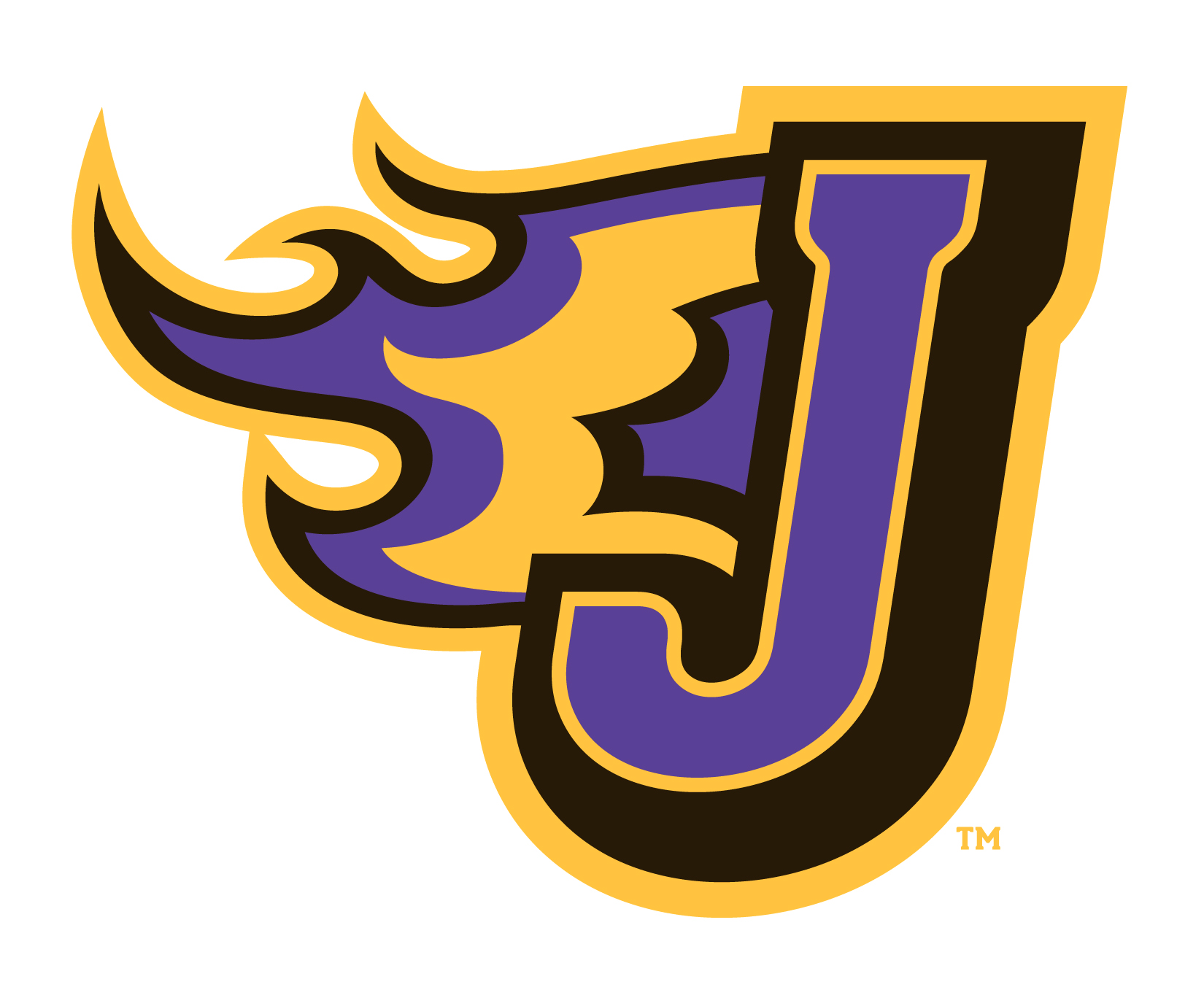 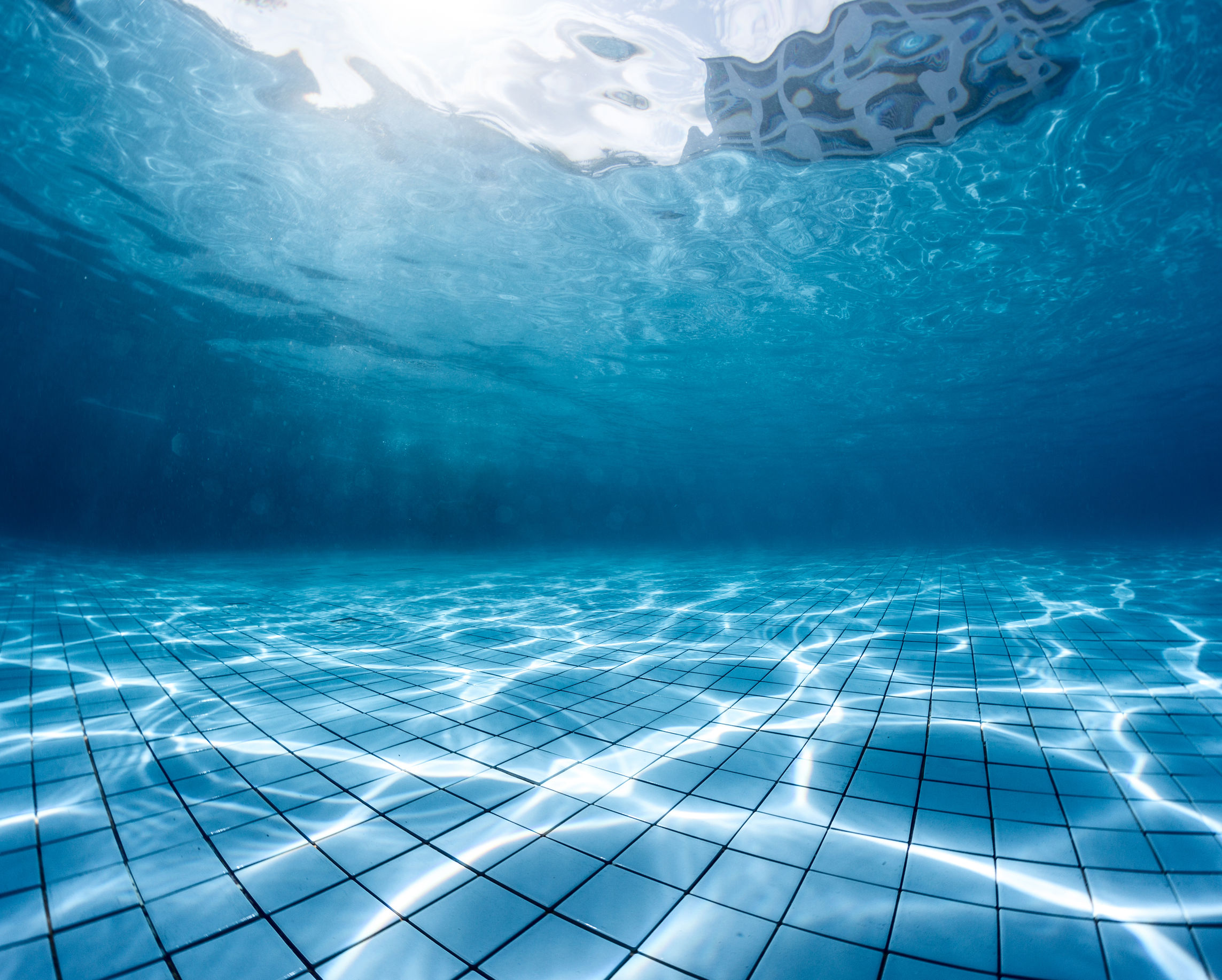 SundayMondayTuesdayWednesdayThursdayFridaySaturday12A=Age GroupC=ChallengeS= SelectBlack font=All teams*optional/subject to cancel due to meetAll practices except weekends need dryland clothesLiving History Farms activity TBDC: 6:00-7:30pmS:7:00-9:00pm*B: 10-12 pm3456789C: 6:00-7:30pmS:7:00-9:00pmA: 6:00-7:30 pmS:7:00- 9:00 pmC: 6:00-7:30 pmS:7:00- 9:00pmA: 6:00-7:30 pmS:7:00- 9:00 pmC: 6:00-7:30pmS:7:00-9:00pmPOOL CLOSED  JHS Swimming10111213141516C: 6:00-7:30 pmS:7:00- 9:00pmPOOL CLOSED  High School Swim MeetGO DRAGONS!C: 6:00-7:30 pmS:7:00- 9:00pmA: 6:00-7:30 pmS:7:00- 9:00 pmC: 6:00-7:30pmS:7:00-9:00pmMemorial Fall Mixer Parent participation             GO BLAZE17181920212223Memorial Fall Mixer Parent participation   GO BLAZEC: 6:00-7:30pmS:7:00-9:00pmPOOL CLOSED  High School Swim MeetGO DRAGONS!C: 6:00-7:30 pmS:7:00- 9:00pmA: 6:00-7:30 pmS:7:00- 9:00 pmC: 6:00-7:30pmS:7:00-9:00pm*B: 10-12 pmSpooktacularWellmark YMCA24252627282930SpooktacularWellmark YMCAC: 6:00-7:30pmS:7:00-9:00pmA: 6:00-7:30 pmS:7:00- 9:00 pmC: 6:00-7:30 pmS:7:00- 9:00pmA: 6:00-7:30 pmS:7:00- 9:00 pmC: 6:00-7:30pmS:7:00-9:00pm*B: 10-12 pm                         31